Dyddiad: 21 Gorffennaf 2021	AT:	Comisiynydd yr Heddlu a Throseddu, y Prif Gwnstabl ac Aelodau’r Cyd-bwyllgor Archwilio (Mr A Morgan, Mr M Evans, Ms K Curran, Ms Lynne Hamilton a Mr M MacDonald)Copi at:	Y Prif Swyddog Ariannol   		Y Cyfarwyddwr Ariannol  Cymdeithas Prif Swyddogion yr Heddlu a Staff/Swyddogion Uwch 		Cynrychiolwyr TIAA a Swyddfa Archwilio Cymru 		Y Wasg a Llyfrgelloedd Annwyl Syr/Fadam,Cynhelir cyfarfod o'r Cyd-bwyllgor Archwilio ar ddydd Mercher 28 Gorffennaf 2021 am 10.00 o'r gloch drwy Skype for Business er mwyn trafod y materion ar yr agenda sydd ynghlwm. Caiff aelodau o’r Wasg a’r Cyhoedd fynychu’r cyfarfod hwn. I gymryd rhan drwy gyfrwng y Gymraeg, gofynnir i Aelodau o’r Cyhoedd roi 7 diwrnod o rybudd o leiaf er mwyn sicrhau darpariaeth o’r fath, fel yr hysbysir ar ein gwefan. Os daw hysbysiad hwyr, gwnawn ein gorau i ddarparu’r gwasanaeth hwn ond nid oes sicrwydd y bydd ar gael.  Yr eiddoch yn gywir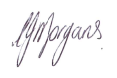 Mrs Carys F MorgansPennaeth StaffAmg.A  G  E  N  D  ACyflwyniadau ac ymddiheuriadau am absenoldeb – 5 munDatganiadau o fuddiant Cadarnhau cofnodion y cyfarfod a gynhaliwyd ar 25 Mawrth 2021 – 10 munMaterion i Graffu Arnynt  Ystyried Adroddiad Sicrwydd Rheoliadau Mewnol Cryno 2020/21 –  10 munDerbyn Adroddiad Archwilio Mewnol Blynyddol 2020/21  - 10 munDerbyn adolygiad dilynol Archwiliad Mewnol 2020/21 – 10 munDerbyn yr ymholiadau ymchwilio ar gyfer y rhai sy’n gyfrifol am y llythyr llywodraethu a rheoli – 10 munDerbyn Llythyron Cynrychiolaeth 2020/21 -10 munComisiynydd yr Heddlu a ThrosedduY Prif Gwnstabl Ystyried fersiwn ddrafft ISA260 – Adroddiad Archwiliad Cyfrifon 2020/21 Swyddfa Archwilio Cymru  – 20 mun Ystyried Datganiad o Gyfrifon drafft blynyddol 2020/21 - 20 munCyfrifon Grŵp Cyfrifon y Prif Gwnstabl AHGTAEM – Cyflwyniad ar Unplygrwydd Data Trosedd – 15 munBu’r wybodaeth yn yr adroddiad isod yn ddarostyngedig i ofynion Deddf Rhyddid Gwybodaeth 2000, Deddf Diogelu Data 1998, a phrawf budd cyhoeddus Swyddfa Comisiynydd Heddlu a Throseddu Dyfed-Powys, ac ystyrir ei bod wedi ei heithrio rhag cyhoeddi o dan adran 13 Atodlen 12A Deddf Llywodraeth Leol 1972.Materion i’w TrafodYstyried Risgiau Corfforaethol sylweddol yr Heddlu – 10 munYstyried Risgiau Corfforaethol sylweddol SCHTh - 5 munDerbyn diweddariad o gyfarfod y Grŵp Llywodraethu Corfforaethol ar 6 Gorffennaf 2021 – 5 munDiweddariad ynghylch gweithgarwch twyll – 5 munDiweddariadau’r Aelodau – 5 munCynllunio ar gyfer olyniaeth a phenodi Cadeirydd newydd – 10 munUnrhyw fusnes arall - 5 mun